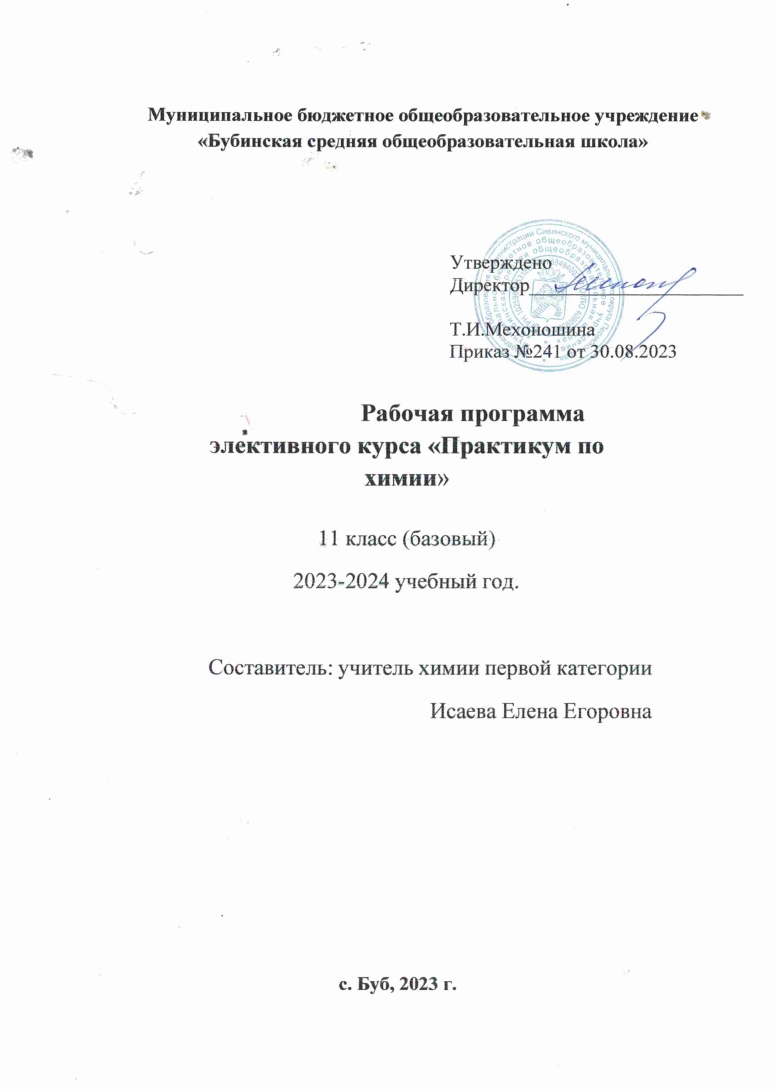 Муниципальное бюджетное общеобразовательное учреждение               «Бубинская средняя общеобразовательная школа»Рабочая программа элективного курса «Практикум по химии»11 класс (базовый)2023-2024 учебный год.Составила: учитель химии первой категории Исаева Елена Егоровнас.Буб, 2023Пояснительная запискаРабочая программа по элективному курсу "Практикум по химии" для 11 класса общеобразовательной школы составлена на основе:Химическое образование занимало и занимает одно из ведущих мест в системе общего образования, что определяется безусловной практической значимостью химии, ее возможностями в познании основных методов изучения природы, фундаментальных научных теорий и закономерностей.Решение расчетных и теоретических задач занимает важное место в изучении основ химической науки. При решении задач происходит более глубокое и полное усвоение учебного материала, вырабатываются навыки практического применения имеющихся знаний, развиваются способности к самостоятельной работе, происходит формирование умения логически мыслить, использовать приемы анализа и синтеза, находить взаимосвязь между объектами и явлениями. В этом отношении решение задач является необходимым компонентом при изучении такой науки, как химия.Решение задач – не самоцель, а метод познания веществ и их свойств, совершенствования и закрепления знаний учащихся. Через решение задач осуществляется связь теории с практикой, воспитываются трудолюбие, самостоятельность и целеустремленность, формируются рациональные приемы мышления. Умение решать задачи является одним из показателей уровня развития химического мышления, глубины усвоения ими учебного материала.В связи с введением профильного обучения на старшей ступени общего образования, на курс химии отводится в учебном плане 1 час в неделю, что не позволяет уделить достаточно времени на решение теоретических заданий и задач. Один из вариантов решения этой проблемы – включение в учебный план элективного курса «Практикум по химии», структура которого и время проведения не противоречат последовательности изучения тем в базовом курсе «Общая химия». В этом курсе используются общие подходы к методике решения как усложненных, нестандартных задач, так и задач школьного курса, применяется методика их решения с точки зрения рационального приложения идей математики и физики.Элективный курс выполняет следующие функции:развивает содержание базисного курса химии, изучение которого осуществляется на минимальном общеобразовательном уровне;позволяет школьникам удовлетворить свои познавательные потребности и получить дополнительную подготовку;позволяет школьникам подготовиться к сдаче ЕГЭ по химии.Цели элективного курса:воспитание личности, имеющей развитое естественно-научное восприятие природы;развитие творческого потенциала учащихся;развитие познавательной деятельности учащихся через активные формы и методы обучения;закрепление, систематизация знаний учащихся по химии;обучение учащихся основным подходам к решению расчетных задач по химии.Задачи элективного курса:учить учащихся приемам решения задач различных типов;закреплять теоретические знания, учить творчески применять их в новой ситуации;способствовать	интеграции	знаний	учащихся,	полученных	при	изучении математики и физики при решении расчетных задач по химии;продолжить формирование умения анализировать ситуацию и делать прогнозы;развивать учебно-коммуникативные навыки.Планируемые результатыЛичностные результаты:в познавательной (когнитивной, интеллектуальной) сфере — умение управлять своей познавательной деятельностью, готовность и способность к образованию, в том числе самообразованию, на протяжении всей жизни; сознательное отношение к непрерывному образованию как условию успешной профессиональной и общественной деятельности;в сфере сбережения здоровья — принятие и реализация ценностей здорового и безопасного образа	жизни,	неприятие	вредных	привычек	(курения,	употребления	алкоголя	и наркотиков) на основе знаний о токсическом и наркотическом действии веществ; Метапредметными результатами освоения выпускниками средней школы курса химии являются:использование умений и навыков различных видов познавательной деятельности, применение основных методов познания для изучения различных сторон окружающей действительности;владение основными интеллектуальными операциями (формулировка гипотез, анализ и синтез, сравнение и систематизация, обобщение и конкретизация, выявление причинно- следственных связей и поиск аналогов);познание объектов окружающего мира от общего через особенное к единичному;умение выдвигать идеи и определять средства, необходимые для их реализации;умение определять цели и задачи деятельности, выбирать средства реализации цели и применять их на практике;использование различных источников для получения химической информации, понимание зависимости содержания и формы представления информации от целей коммуникации и адресата;умение продуктивно общаться и взаимодействовать в процессе совместной деятельности, учитывать позиции других участников деятельности, эффективно разрешать конфликты;	готовность и способность к самостоятельной информационно- познавательной деятельности, включая умение ориентироваться в различных источниках информации, критически оценивать и интерпретировать информацию, получаемую из различных источников;умение использовать средства информационных и коммуникационных технологий (далее— ИКТ) в решении когнитивных, коммуникативных и организационных задач с соблюдением требований эргономики, техникибезопасности, гигиены, ресурсосбережения, правовых и этических норм, норм информационной безопасности;владение языковыми средствами, в том числе и языком химии — умение ясно, логично и точно излагать свою точку зрения, использовать адекватные языковые средства, в том числе и символьные (химические знаки, формулы и уравнения).Предметными результатами изучения химии на базовом уровне на ступени среднего общего образования являются:в познавательной сферезнание (понимание) изученных понятий, законов и теорий;- умение классифицировать химические элементы, простые и сложные вещества, в том числе и органические соединения, химические реакции по разным основаниям;	умение характеризовать изученные классы органических соединений, химические реакции;	умение	формулировать	химические	закономерности,	прогнозировать	свойства неизученных веществ по аналогии со свойствами изученных;поиск источников химической информации, получение необходимой информации, её анализ, изготовление химического информационного продукта и его презентация;установление зависимости свойств и применения важнейших органических соединений от их химического строения, в том числе и обусловленных характером этого строения (предельным или непредельным) и наличием функциональных групп;моделирование молекул органических веществ;в ценностно-ориентационной сфере — анализ и оценка последствий для окружающей среды бытовой и производственной деятельности человека, связанной с производством и переработкой химических продуктов;в трудовой сфере — проведение химического эксперимента; развитие навыков учебной, проектно-исследовательской и творческой деятельности при выполнении индивидуального проекта по химии;в сфере здорового образа жизни — соблюдение правил безопасного обращения с веществами, материалами; оказание первой помощи при отравлениях, ожогах и травмах, полученных в результате нарушения правил техники безопасности при работе с веществами и лабораторным оборудованием.Место курса в учебном плане ОУЭлективный курс рассчитан на 35 часа (1 час в неделю).Учебно-методический комплектДля учителя.Программа курса химии для 10-11 классов общеобразовательных учреждений(автор Габриелян О.С., Сладков А.С.).Забродина Р.И., Соловецкая Л.А.. Качественные задачи в органической химии.Штремплер Г.И., Хохлов А.И. Методика расчетных задач по химии 8-11 классов.– М.: Просвещение, 2001.Для учащихся.Кузьменко Н.Е. Учись решать задачи по химии. – М.: Просвещение, 1986.Кузьменко Н.Е., Еремин В.В. Химия для абитуриентов и учащихся. – М.: Экзамен, 2003.Лидин Р.А., Молочко В.А. Химия для абитуриентов – М.: Химия, 1993.Маршанова Г.Л. 500 задач по химии. 8-11 класс. – М.: Издат-школа, 2000.Слета Л.А., Холин Ю.В., Черный А.В. Конкурсные задачи по химии с решениями.Москва-Харьков: Илекса-гимназия, 1998.Хомченко Г.П., Хомченко И.Г. Сборник задач по химии для поступающих в вузы.М.: Новая волна, 1996.Основное содержание учебного курсаТема 1. Расчеты по химическим формулам и уравнениям химических реакций(28ч)Основные количественные характеристики вещества: количество вещества, масса, объем.Массовая, объемная и молярная доля вещества в смеси. Массовая доля элемента в соединении.Простейшая или эмпирическая формула. Истинная или молекулярная формула. Химическое уравнение, термохимическое уравнение, тепловой эффект химической реакции.Стехиометрические расчеты. Выход продукта реакции.Химические свойства органических и неорганических веществ. Генетическая связь классов органических веществ.Тема 2. Экспериментальные основы химии (6 ч)Качественные реакции, идентификация веществ, алгоритм идентификации, блок-схема. Алгоритм обнаружения органических соединений.ТЕМАТИЧЕСКИЙ ПЛАНЭлективный курс по химии 1 час в неделю/34 часов в год Практикум по химииКалендарно-тематическое планирование 11 класс11УтвержденоДиректор______________________Т.И.МехоношинаПриказ №241 от 30.08.2023ТемаЧасыТема 1. Расчеты по химическим формулам и уравнениям химических реакций. Упражнения по свойствам органических инеорганических веществ.28Тема 2. Экспериментальные основы химии6Итого34№п/п№п/пДата по плануДата по фактуТема урокаТема урокаДомашнее задание.Тема 1. Расчеты по химическим формулам и уравнениям химических Упражнения по свойствам органических веществ. (29 ч)Тема 1. Расчеты по химическим формулам и уравнениям химических Упражнения по свойствам органических веществ. (29 ч)реакций.1.неделянеделяНахождение молекулярной массы веществ. Расчет массовой доли элемента в веществеНахождение молекулярной массы веществ. Расчет массовой доли элемента в веществеЗадание в тетради2.неделянеделяРасчет массовой доли продукта в смеси. Вычисление массовой доли вещества враствореРасчет массовой доли продукта в смеси. Вычисление массовой доли вещества враствореЗадание в тетради3.неделянеделяСтроение атома. Решение упражнений по теме.Строение атома. Решение упражнений по теме.Задание в тетради4.неделянеделяВиды химической связи. Решение упражнений по теме.Виды химической связи. Решение упражнений по теме.Задание в тетради5.неделянеделяРасчеты объемных отношений газов при химических реакциях.Расчеты объемных отношений газов при химических реакциях.Задание в тетради6.неделянеделяКлассификация химических реакций. Решение упражнений по теме.Классификация химических реакций. Решение упражнений по теме.Задание в тетради7.неделянеделяРасчетные задачи по уравнению химических реакций (по известной массе и объёму)Расчетные задачи по уравнению химических реакций (по известной массе и объёму)Задание в тетради8.неделянеделяРасчеты теплового эффекта реакции.Расчеты теплового эффекта реакции.Задание в тетради9.неделянеделяСкорость химических реакций. Решение упражнений по теме.Скорость химических реакций. Решение упражнений по теме.Задание в тетради10.неделянеделяРасчеты массовой и объемной доли продукта реакции от теоретически возможного.Расчеты массовой и объемной доли продукта реакции от теоретически возможного.Задание в тетради11.неделянеделяХимическое равновесие. Решение упражнений по теме.Химическое равновесие. Решение упражнений по теме.Задание в тетради12.неделянеделяГидролиз. Решение упражнений по теме.Гидролиз. Решение упражнений по теме.Задание в тетради13.неделянеделяРасчет массы и количества вещества продукта реакции, если одно вещество дано спримесями.Расчет массы и количества вещества продукта реакции, если одно вещество дано спримесями.Задание в тетради14.неделянеделяВывод формул органического вещества по общей формуле.Вывод формул органического вещества по общей формуле.Задание в тетради15.неделяОкислительно - восстановительные реакции. Решение упражнений по теме.Задание в тетради16.неделяОкислительно - восстановительные реакции. Решение упражнений по теме.Задание в тетради17.неделяВывод формул органического вещества по относительной плотности вещества.Задание в тетради18.неделяВывод формул органического вещества по продуктам сгоранияЗадание в тетради19.неделяЭлектролиз. Решение упражнений по теме.Задание в тетради20.неделяМеталлыЗадание в тетради21.неделяМеталлы. Решение упражнений по теме.Задание в тетради22.неделяНеметаллы Решение упражнений по теме.Задание в тетради23.неделяНеорганические и органические кислоты. Решение упражнений по теме.Задание в тетради24.неделяНеорганические и органические основания. Решение упражнений по теме.Задание в тетради25неделяСоли. Решение упражнений по теме.Задание в тетради26неделяРешение цепочек уравнений химических реакций.Задание в тетради27неделяГенетическая связь классов органических веществ.Задание в тетради28неделяГенетическая связь классов неорганических веществ.Задание в тетради29неделяГенетическая связь классов органических и неорганических веществ.Задание в тетрадиТема 2. Экспериментальные основы химии (6 ч)Тема 2. Экспериментальные основы химии (6 ч)Тема 2. Экспериментальные основы химии (6 ч)Тема 2. Экспериментальные основы химии (6 ч)Тема 2. Экспериментальные основы химии (6 ч)30.1.неделяКачественные реакции на неорганические веществаЗадание в тетради312.неделяКачественные реакции на органические вещества.Задание в тетради32.3.неделяРешение экспериментальных задач..Задание в тетради33.4.неделяРешение экспериментальных задач.Задание в тетради34. 5неделяРешение экспериментальных задач.Задание в тетради